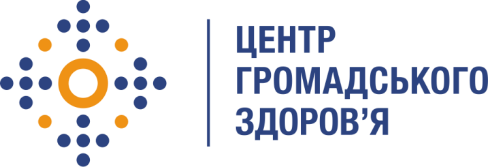 Державна установа 
«Центр громадського здоров’я Міністерства охорони здоров’я України» оголошує конкурс на відбір консультанта з питань інфекційного контролю для проведення наставницьких візитів до спеціалізованих туберкульозних лікарень ЦОЗ ДКВС України в рамках програми Глобального фонду по боротьбі зі СНІДом, туберкульозом та малярією.Назва позиції: консультант з питань інфекційного контролю для наставницьких візитів до спеціалізованих туберкульозних лікарень ЦОЗ ДКВС УкраїниІнформація щодо установи:Головним завданнями Державної установи «Центр громадського здоров’я Міністерства охорони здоров’я України» (далі – Центр є діяльність у сфері громадського здоров’я. Центр виконує лікувально-профілактичні, науково-практичні та організаційно-методичні функції у сфері охорони здоров’я з метою забезпечення якості лікування хворих на соціально небезпечні захворювання, зокрема ВІЛ/СНІД, туберкульоз, наркозалежність, вірусні гепатити тощо, попередження захворювань в контексті розбудови системи громадського здоров’я. Центр приймає участь в розробці регуляторної політики і взаємодіє з іншими міністерствами, науково-дослідними установами, міжнародними установами та громадськими організаціями, що працюють в сфері громадського здоров’я та протидії соціально небезпечним захворюванням.Основні обов'язки:Здійснює наставницькі візити з питань інфекційного контролю за туберкульозом до спеціалізованих туберкульозних лікарень Державної установи «Центр охорони здоров’я ДКВС України».Проводить оцінку дотримання заходів з інфекційного контролю в зазначених установах.Надає рекомендації щодо дотримання заходів з інфекційного контролю в зазначених установах.Готує звіт за результатами проведеного візиту з описом наданих рекомендацій. Вимоги до професійної компетентності:Вища освіта в галузі знань «Охорона здоров’я» або в суміжних галузях.Досвід роботи впродовж останніх 3-х років з питань інфекційного контролю та профілактики інфекцій.Знання національних та міжнародних стандартів/протоколів з інфекційного контролю.Досвід роботи в установах ДКВС України буде перевагою.Дотримання термінів виконання завдань.Резюме мають бути надіслані електронною поштою на електронну адресу: vacancies@phc.org.ua. В темі листа, будь ласка, зазначте: «144 – 2020 Консультант з питань інфекційного контролю для наставницьких візитів до спеціалізованих туберкульозних лікарень ЦОЗ ДКВС України»Термін подання документів – до 17 серпня 2020 року, реєстрація документів 
завершується о 18:00.За результатами відбору резюме успішні кандидати будуть запрошені до участі у співбесіді. У зв’язку з великою кількістю заявок, ми будемо контактувати лише з кандидатами, запрошеними на співбесіду. Умови завдання та контракту можуть бути докладніше обговорені під час співбесіди.Державна установа «Центр громадського здоров’я Міністерства охорони здоров’я України»  залишає за собою право повторно розмістити оголошення про вакансію, скасувати конкурс на заміщення вакансії, запропонувати посаду зі зміненими обов’язками чи з іншою тривалістю контракту.